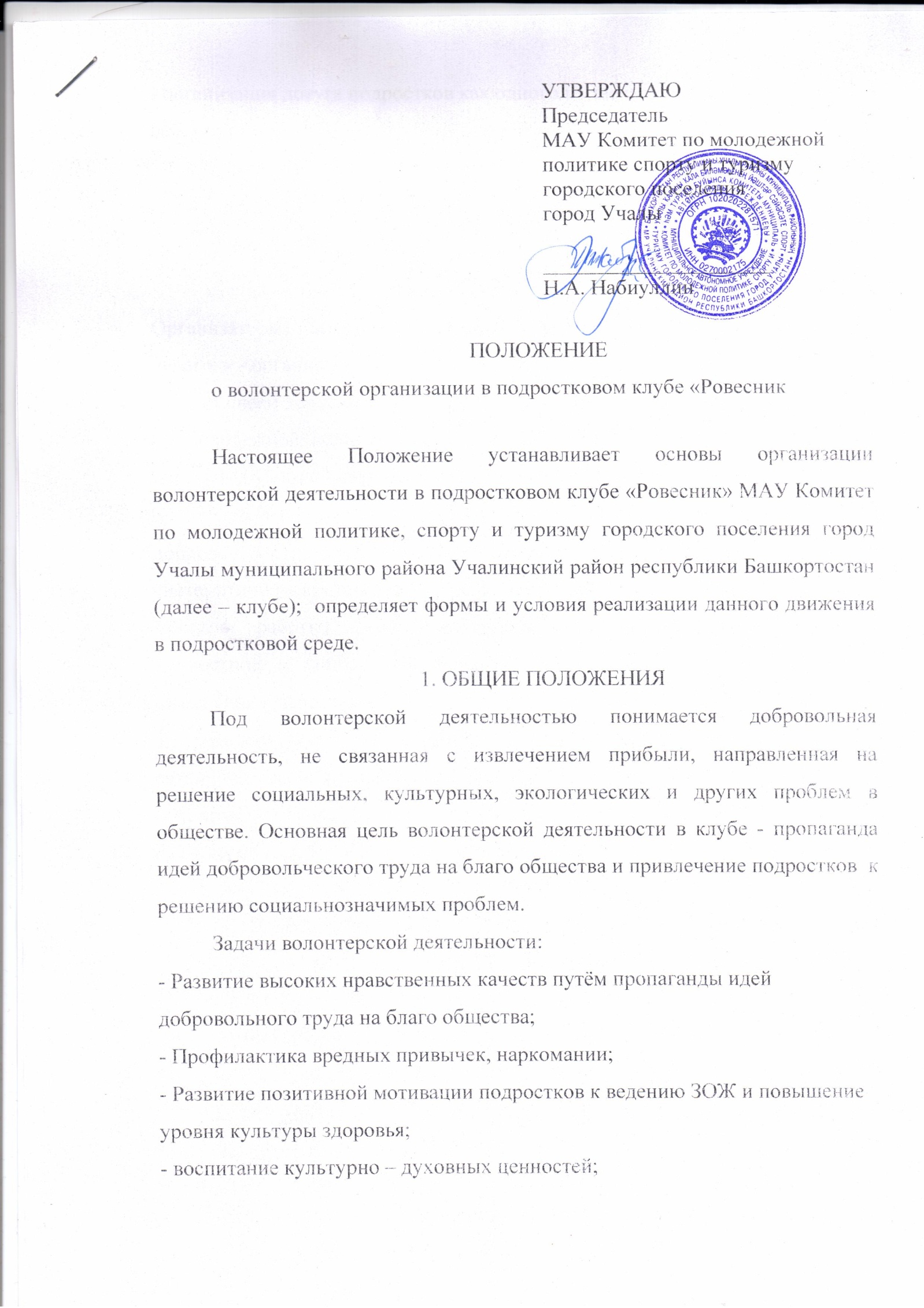 - организация досуга подростков как одного из звеньев профилактической работы; - патриотическое воспитание подростков2. ОСУЩЕСТВЛЕНИЕ ВОЛОНТЕРСКОЙ ДЕЯТЕЛЬНОСТИОрганизаторами волонтерской деятельности в клубе (далее Организаторы) выступают директор подросткового клуба «Ровесник», педагоги - организаторы. В своей деятельности Организаторы опираются на устав МАУ Комитет по молодежной политике, спорту и туризму ГП г.Учалы МР Учалинский район республики Башкортотсан  и данное Положение. Волонтерская деятельность должна основываться на принципах добровольности; законности; самоуправления; непрерывности и систематичности; свободы определения внутренней структуры форм и методов работы; осознания участниками волонтерского движения личностной и социальной значимости их деятельности; ответственного отношения к деятельности. Волонтерская деятельность в клубе может реализовываться в различных формах: акции, социально – бытовая помощь ветеранам, концерты, игровые программы и др.,  которые могут носить как краткосрочный, так и долгосрочный характер. 3. ПРАВА И ОБЯЗАННОСТИ ОРГАНИЗАТОРОВ ВОЛОНТЕРСКОЙ ДЕЯТЕЛЬНОСТИОрганизаторы волонтерской деятельности в клубе имеют право: - инициировать волонтерскую деятельность различных направлений; - сотрудничать со структурами, организациями, объединениями, занимающимися волонтерской, социальной деятельностью в школе, городе, районе;-  разрабатывать и реализовывать проекты, связанные с волонтерской деятельностью; поощрять (ходатайствовать о поощрении перед администрацией) волонтерские отряды (группы), отдельных волонтеров. Организаторы волонтерской деятельности обязаны: - при разработке и реализации волонтерской деятельности руководствоваться нормативами правовыми актами, регулирующими данный вид деятельности, в том числе данным Положением; - создавать условия для реализации и развития волонтерской деятельности в клубе; - координировать усилия участников волонтерской деятельности для достижения общей цели. Организаторы несут ответственность за осуществление волонтерской деятельности в клубе.4. ОСНОВНЫЕ НАПРАВЛЕНИЯ ВОЛОНТЕРСКОЙ ДЕЯТЕЛЬНОСТИОсновными направлениями волонтерской деятельности в клубе являются:- Пропаганда здорового образа жизни (профилактика употребления наркомании, табакокурения, алкоголизма, ПАВ, таксикомании);- Социально – бытовая помощь на дому ветеранам Великой Отечественной войны;- Профилактика преступности и безнадзорности подростков;- Социальная работа: Организация мероприятий для детей ОВЗ (совместно с АНО “Дари Добро”); мероприятия для детей Дома Детства села Учалы, приюта “Надежда”, коррекционной школы №8 и детского сада №16 и др.);- Экологические субботники. - информирование населения через средства массовой информации о целях и задачах своей деятельности, о мероприятиях, проводимых в рамках разработанных программ, проектов и т.д.5. ВОЗМОЖНЫЕ ФОРМЫ ПООЩРЕНИЯ ВОЛОНТЕРОВЗа работу волонтеров могут поощрять в следующих формах:- оформление  «Личной книжки волонтера» и внесение записей о выполненных работах;  -  награждение грамотой, дипломом, благодарностью, памятным подарком; - подготовка публикации о достижениях участника волонтерского движения, видеофильма, сайта и др. о лидерах волонтерского движения. 